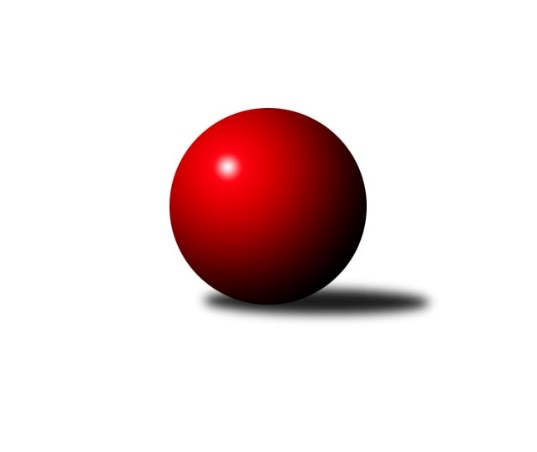 Č.3Ročník 2019/2020	28.5.2024 Meziokresní přebor ČB-ČK A 6-ti členné 2019/2020Statistika 3. kolaTabulka družstev:		družstvo	záp	výh	rem	proh	skore	sety	průměr	body	plné	dorážka	chyby	1.	TJ Sokol Soběnov B	3	3	0	0	18.5 : 5.5 	(25.0 : 11.0)	2407	6	1692	715	45.3	2.	Kuželky Borovany B	3	3	0	0	15.0 : 9.0 	(20.0 : 16.0)	2362	6	1663	699	62	3.	TJ Sokol Nové Hrady D	2	2	0	0	11.5 : 4.5 	(14.0 : 10.0)	2310	4	1641	669	64	4.	TJ Sokol Nové Hrady B	3	2	0	1	14.5 : 9.5 	(20.0 : 16.0)	2381	4	1688	694	52.7	5.	TJ Dynamo České Budějovice B	3	2	0	1	12.5 : 11.5 	(16.5 : 19.5)	2253	4	1613	640	65.3	6.	TJ Spartak Trhové Sviny B	2	1	0	1	10.0 : 6.0 	(16.0 : 8.0)	2387	2	1648	740	48.5	7.	TJ Spartak Trhové Sviny C	3	1	0	2	10.5 : 13.5 	(12.5 : 23.5)	2168	2	1560	607	73.7	8.	TJ Sokol Soběnov C	2	0	0	2	6.0 : 10.0 	(13.0 : 11.0)	2344	0	1662	682	58.5	9.	TJ Sokol Nové Hrady C	2	0	0	2	4.5 : 11.5 	(10.0 : 14.0)	2330	0	1662	668	66	10.	TJ Nová Ves C	2	0	0	2	4.0 : 12.0 	(12.0 : 12.0)	2187	0	1558	629	79	11.	Kuželky Borovany C	3	0	0	3	5.0 : 19.0 	(9.0 : 27.0)	2163	0	1590	573	82.7Tabulka doma:		družstvo	záp	výh	rem	proh	skore	sety	průměr	body	maximum	minimum	1.	TJ Sokol Nové Hrady B	2	2	0	0	11.5 : 4.5 	(14.0 : 10.0)	2457	4	2477	2437	2.	TJ Spartak Trhové Sviny B	1	1	0	0	7.0 : 1.0 	(9.0 : 3.0)	2351	2	2351	2351	3.	TJ Sokol Nové Hrady D	1	1	0	0	5.5 : 2.5 	(7.5 : 4.5)	2297	2	2297	2297	4.	TJ Dynamo České Budějovice B	1	1	0	0	5.0 : 3.0 	(7.0 : 5.0)	2186	2	2186	2186	5.	TJ Sokol Soběnov B	1	1	0	0	5.0 : 3.0 	(6.0 : 6.0)	2449	2	2449	2449	6.	Kuželky Borovany B	1	1	0	0	5.0 : 3.0 	(6.0 : 6.0)	2340	2	2340	2340	7.	TJ Spartak Trhové Sviny C	2	1	0	1	7.5 : 8.5 	(7.5 : 16.5)	2223	2	2227	2219	8.	TJ Sokol Nové Hrady C	1	0	0	1	3.0 : 5.0 	(7.0 : 5.0)	2371	0	2371	2371	9.	TJ Sokol Soběnov C	1	0	0	1	3.0 : 5.0 	(7.0 : 5.0)	2272	0	2272	2272	10.	TJ Nová Ves C	1	0	0	1	2.0 : 6.0 	(5.5 : 6.5)	2182	0	2182	2182	11.	Kuželky Borovany C	2	0	0	2	4.0 : 12.0 	(6.0 : 18.0)	2164	0	2193	2135Tabulka venku:		družstvo	záp	výh	rem	proh	skore	sety	průměr	body	maximum	minimum	1.	TJ Sokol Soběnov B	2	2	0	0	13.5 : 2.5 	(19.0 : 5.0)	2386	4	2386	2385	2.	Kuželky Borovany B	2	2	0	0	10.0 : 6.0 	(14.0 : 10.0)	2351	4	2405	2297	3.	TJ Sokol Nové Hrady D	1	1	0	0	6.0 : 2.0 	(6.5 : 5.5)	2322	2	2322	2322	4.	TJ Dynamo České Budějovice B	2	1	0	1	7.5 : 8.5 	(9.5 : 14.5)	2286	2	2300	2272	5.	TJ Spartak Trhové Sviny B	1	0	0	1	3.0 : 5.0 	(7.0 : 5.0)	2423	0	2423	2423	6.	TJ Sokol Soběnov C	1	0	0	1	3.0 : 5.0 	(6.0 : 6.0)	2415	0	2415	2415	7.	TJ Sokol Nové Hrady B	1	0	0	1	3.0 : 5.0 	(6.0 : 6.0)	2305	0	2305	2305	8.	TJ Spartak Trhové Sviny C	1	0	0	1	3.0 : 5.0 	(5.0 : 7.0)	2112	0	2112	2112	9.	TJ Nová Ves C	1	0	0	1	2.0 : 6.0 	(6.5 : 5.5)	2192	0	2192	2192	10.	TJ Sokol Nové Hrady C	1	0	0	1	1.5 : 6.5 	(3.0 : 9.0)	2289	0	2289	2289	11.	Kuželky Borovany C	1	0	0	1	1.0 : 7.0 	(3.0 : 9.0)	2162	0	2162	2162Tabulka podzimní části:		družstvo	záp	výh	rem	proh	skore	sety	průměr	body	doma	venku	1.	TJ Sokol Soběnov B	3	3	0	0	18.5 : 5.5 	(25.0 : 11.0)	2407	6 	1 	0 	0 	2 	0 	0	2.	Kuželky Borovany B	3	3	0	0	15.0 : 9.0 	(20.0 : 16.0)	2362	6 	1 	0 	0 	2 	0 	0	3.	TJ Sokol Nové Hrady D	2	2	0	0	11.5 : 4.5 	(14.0 : 10.0)	2310	4 	1 	0 	0 	1 	0 	0	4.	TJ Sokol Nové Hrady B	3	2	0	1	14.5 : 9.5 	(20.0 : 16.0)	2381	4 	2 	0 	0 	0 	0 	1	5.	TJ Dynamo České Budějovice B	3	2	0	1	12.5 : 11.5 	(16.5 : 19.5)	2253	4 	1 	0 	0 	1 	0 	1	6.	TJ Spartak Trhové Sviny B	2	1	0	1	10.0 : 6.0 	(16.0 : 8.0)	2387	2 	1 	0 	0 	0 	0 	1	7.	TJ Spartak Trhové Sviny C	3	1	0	2	10.5 : 13.5 	(12.5 : 23.5)	2168	2 	1 	0 	1 	0 	0 	1	8.	TJ Sokol Soběnov C	2	0	0	2	6.0 : 10.0 	(13.0 : 11.0)	2344	0 	0 	0 	1 	0 	0 	1	9.	TJ Sokol Nové Hrady C	2	0	0	2	4.5 : 11.5 	(10.0 : 14.0)	2330	0 	0 	0 	1 	0 	0 	1	10.	TJ Nová Ves C	2	0	0	2	4.0 : 12.0 	(12.0 : 12.0)	2187	0 	0 	0 	1 	0 	0 	1	11.	Kuželky Borovany C	3	0	0	3	5.0 : 19.0 	(9.0 : 27.0)	2163	0 	0 	0 	2 	0 	0 	1Tabulka jarní části:		družstvo	záp	výh	rem	proh	skore	sety	průměr	body	doma	venku	1.	TJ Dynamo České Budějovice B	0	0	0	0	0.0 : 0.0 	(0.0 : 0.0)	0	0 	0 	0 	0 	0 	0 	0 	2.	TJ Sokol Nové Hrady D	0	0	0	0	0.0 : 0.0 	(0.0 : 0.0)	0	0 	0 	0 	0 	0 	0 	0 	3.	TJ Sokol Nové Hrady B	0	0	0	0	0.0 : 0.0 	(0.0 : 0.0)	0	0 	0 	0 	0 	0 	0 	0 	4.	TJ Sokol Nové Hrady C	0	0	0	0	0.0 : 0.0 	(0.0 : 0.0)	0	0 	0 	0 	0 	0 	0 	0 	5.	TJ Spartak Trhové Sviny C	0	0	0	0	0.0 : 0.0 	(0.0 : 0.0)	0	0 	0 	0 	0 	0 	0 	0 	6.	TJ Spartak Trhové Sviny B	0	0	0	0	0.0 : 0.0 	(0.0 : 0.0)	0	0 	0 	0 	0 	0 	0 	0 	7.	TJ Sokol Soběnov B	0	0	0	0	0.0 : 0.0 	(0.0 : 0.0)	0	0 	0 	0 	0 	0 	0 	0 	8.	TJ Sokol Soběnov C	0	0	0	0	0.0 : 0.0 	(0.0 : 0.0)	0	0 	0 	0 	0 	0 	0 	0 	9.	Kuželky Borovany C	0	0	0	0	0.0 : 0.0 	(0.0 : 0.0)	0	0 	0 	0 	0 	0 	0 	0 	10.	Kuželky Borovany B	0	0	0	0	0.0 : 0.0 	(0.0 : 0.0)	0	0 	0 	0 	0 	0 	0 	0 	11.	TJ Nová Ves C	0	0	0	0	0.0 : 0.0 	(0.0 : 0.0)	0	0 	0 	0 	0 	0 	0 	0 Zisk bodů pro družstvo:		jméno hráče	družstvo	body	zápasy	v %	dílčí body	sety	v %	1.	Josef Šedivý st.	TJ Sokol Soběnov B 	3	/	3	(100%)	6	/	6	(100%)	2.	Milan Míka 	Kuželky Borovany B 	3	/	3	(100%)	5	/	6	(83%)	3.	Jiří Tröstl 	Kuželky Borovany B 	3	/	3	(100%)	5	/	6	(83%)	4.	Libor Tomášek 	TJ Sokol Nové Hrady B 	3	/	3	(100%)	5	/	6	(83%)	5.	Gabriela Kroupová 	TJ Spartak Trhové Sviny C 	3	/	3	(100%)	3.5	/	6	(58%)	6.	Zuzana Koptová 	TJ Spartak Trhové Sviny C 	2.5	/	3	(83%)	3	/	6	(50%)	7.	Jaroslava Kulhanová 	TJ Sokol Soběnov C 	2	/	2	(100%)	4	/	4	(100%)	8.	Jan Jackov 	TJ Nová Ves C 	2	/	2	(100%)	4	/	4	(100%)	9.	Ludmila Čurdová 	TJ Sokol Soběnov C 	2	/	2	(100%)	4	/	4	(100%)	10.	Štěpán Rehák 	TJ Sokol Nové Hrady B 	2	/	2	(100%)	4	/	4	(100%)	11.	Jan Silmbrod 	TJ Sokol Nové Hrady B 	2	/	2	(100%)	3	/	4	(75%)	12.	Marek Rojdl 	TJ Spartak Trhové Sviny B 	2	/	2	(100%)	3	/	4	(75%)	13.	Josef Svoboda 	TJ Spartak Trhové Sviny B 	2	/	2	(100%)	3	/	4	(75%)	14.	Vojtěch Kříha 	TJ Sokol Nové Hrady C 	2	/	2	(100%)	3	/	4	(75%)	15.	Adam Hanousek 	TJ Sokol Nové Hrady D 	2	/	2	(100%)	3	/	4	(75%)	16.	Ondřej Sysel 	TJ Sokol Soběnov B 	2	/	2	(100%)	3	/	4	(75%)	17.	Stanislava Betuštiáková 	TJ Sokol Nové Hrady D 	2	/	2	(100%)	2.5	/	4	(63%)	18.	Pavel Zeman 	Kuželky Borovany B 	2	/	3	(67%)	5	/	6	(83%)	19.	Josef Ferenčík 	TJ Sokol Soběnov B 	2	/	3	(67%)	4	/	6	(67%)	20.	Jan Silmbrod 	TJ Sokol Nové Hrady B 	2	/	3	(67%)	4	/	6	(67%)	21.	Markéta Šedivá 	TJ Sokol Soběnov B 	2	/	3	(67%)	4	/	6	(67%)	22.	Stanislava Mlezivová 	TJ Dynamo České Budějovice B 	2	/	3	(67%)	3	/	6	(50%)	23.	Milena Kümmelová 	TJ Dynamo České Budějovice B 	2	/	3	(67%)	3	/	6	(50%)	24.	Václav Tröstl 	Kuželky Borovany C 	2	/	3	(67%)	2	/	6	(33%)	25.	Jan Kouba 	Kuželky Borovany C 	2	/	3	(67%)	2	/	6	(33%)	26.	Pavel Čurda 	TJ Sokol Soběnov B 	1.5	/	3	(50%)	3	/	6	(50%)	27.	Tomáš Vašek 	TJ Dynamo České Budějovice B 	1.5	/	3	(50%)	3	/	6	(50%)	28.	Jan Hess 	TJ Dynamo České Budějovice B 	1	/	1	(100%)	2	/	2	(100%)	29.	Roman Grznárik 	TJ Sokol Soběnov B 	1	/	1	(100%)	2	/	2	(100%)	30.	Jan Koriták 	TJ Sokol Nové Hrady D 	1	/	1	(100%)	2	/	2	(100%)	31.	Bohuslav Švepeš 	TJ Spartak Trhové Sviny B 	1	/	1	(100%)	2	/	2	(100%)	32.	Václav Silmbrod 	TJ Sokol Nové Hrady C 	1	/	1	(100%)	2	/	2	(100%)	33.	Lukáš Kotnauer 	TJ Dynamo České Budějovice B 	1	/	1	(100%)	1	/	2	(50%)	34.	Michal Silmbrod 	TJ Sokol Nové Hrady B 	1	/	1	(100%)	1	/	2	(50%)	35.	Vojtěch Frdlík 	Kuželky Borovany B 	1	/	1	(100%)	1	/	2	(50%)	36.	Bohuslav Švepeš 	TJ Spartak Trhové Sviny B 	1	/	1	(100%)	1	/	2	(50%)	37.	František Vávra 	TJ Spartak Trhové Sviny B 	1	/	2	(50%)	3	/	4	(75%)	38.	Josef Fojta 	TJ Nová Ves C 	1	/	2	(50%)	3	/	4	(75%)	39.	Tomáš Balko 	TJ Sokol Nové Hrady D 	1	/	2	(50%)	3	/	4	(75%)	40.	Renata Žahourová 	TJ Sokol Nové Hrady D 	1	/	2	(50%)	2.5	/	4	(63%)	41.	Lukáš Chmel 	TJ Dynamo České Budějovice B 	1	/	2	(50%)	2.5	/	4	(63%)	42.	Michal Kanděra 	TJ Sokol Nové Hrady C 	1	/	2	(50%)	2	/	4	(50%)	43.	Jiří Švepeš 	TJ Spartak Trhové Sviny B 	1	/	2	(50%)	2	/	4	(50%)	44.	Alice Loulová 	TJ Sokol Soběnov C 	1	/	2	(50%)	2	/	4	(50%)	45.	Olga Čutková 	TJ Sokol Soběnov C 	1	/	2	(50%)	2	/	4	(50%)	46.	Petr Dvořák 	Kuželky Borovany C 	1	/	2	(50%)	1	/	4	(25%)	47.	Eva Vandělíková 	TJ Spartak Trhové Sviny C 	1	/	2	(50%)	1	/	4	(25%)	48.	Věra Jeseničová 	TJ Nová Ves C 	1	/	2	(50%)	1	/	4	(25%)	49.	Aleš Cisař 	TJ Spartak Trhové Sviny C 	1	/	2	(50%)	1	/	4	(25%)	50.	Josef Šedivý ml.	TJ Sokol Soběnov B 	1	/	3	(33%)	3	/	6	(50%)	51.	Nikola Kroupová 	TJ Spartak Trhové Sviny C 	1	/	3	(33%)	2	/	6	(33%)	52.	Romana Kříhová 	TJ Sokol Nové Hrady C 	0.5	/	2	(25%)	2	/	4	(50%)	53.	Blanka Cáplová 	TJ Sokol Nové Hrady D 	0.5	/	2	(25%)	1	/	4	(25%)	54.	Milena Šebestová 	TJ Sokol Nové Hrady B 	0.5	/	3	(17%)	2	/	6	(33%)	55.	Zdeněk Kratochvíl 	TJ Dynamo České Budějovice B 	0	/	1	(0%)	1	/	2	(50%)	56.	Václava Tesařová 	TJ Nová Ves C 	0	/	1	(0%)	0.5	/	2	(25%)	57.	Miloš Draxler 	TJ Nová Ves C 	0	/	1	(0%)	0.5	/	2	(25%)	58.	Radim Vašek 	TJ Dynamo České Budějovice B 	0	/	1	(0%)	0	/	2	(0%)	59.	Ladislav Růžička 	TJ Sokol Nové Hrady B 	0	/	1	(0%)	0	/	2	(0%)	60.	Jan Štajner 	TJ Spartak Trhové Sviny C 	0	/	1	(0%)	0	/	2	(0%)	61.	Natálie Betuštiáková 	TJ Sokol Nové Hrady D 	0	/	1	(0%)	0	/	2	(0%)	62.	Bedřich Kroupa 	TJ Spartak Trhové Sviny C 	0	/	1	(0%)	0	/	2	(0%)	63.	Rostislav Solkan 	TJ Dynamo České Budějovice B 	0	/	1	(0%)	0	/	2	(0%)	64.	Martin Klíma 	TJ Spartak Trhové Sviny C 	0	/	1	(0%)	0	/	2	(0%)	65.	Jan Kříha 	TJ Sokol Nové Hrady C 	0	/	1	(0%)	0	/	2	(0%)	66.	Kateřina Dvořáková 	Kuželky Borovany C 	0	/	1	(0%)	0	/	2	(0%)	67.	Marek Kopta 	TJ Spartak Trhové Sviny C 	0	/	2	(0%)	2	/	4	(50%)	68.	Jiří Janoch 	Kuželky Borovany B 	0	/	2	(0%)	2	/	4	(50%)	69.	Luděk Troup 	TJ Spartak Trhové Sviny B 	0	/	2	(0%)	2	/	4	(50%)	70.	Pavel Vávra 	TJ Nová Ves C 	0	/	2	(0%)	2	/	4	(50%)	71.	Jaroslava Frdlíková 	Kuželky Borovany C 	0	/	2	(0%)	2	/	4	(50%)	72.	Jiřina Krtková 	TJ Sokol Soběnov C 	0	/	2	(0%)	1	/	4	(25%)	73.	Petra Šebestíková 	TJ Dynamo České Budějovice B 	0	/	2	(0%)	1	/	4	(25%)	74.	Lenka Aldorfová 	Kuželky Borovany C 	0	/	2	(0%)	1	/	4	(25%)	75.	Roman Bartoš 	TJ Nová Ves C 	0	/	2	(0%)	1	/	4	(25%)	76.	Pavel Kříha 	TJ Sokol Nové Hrady C 	0	/	2	(0%)	1	/	4	(25%)	77.	Petr Bícha 	Kuželky Borovany C 	0	/	2	(0%)	0	/	4	(0%)	78.	Antonín Gažák 	TJ Sokol Nové Hrady C 	0	/	2	(0%)	0	/	4	(0%)	79.	Jitka Grznáriková 	TJ Sokol Soběnov C 	0	/	2	(0%)	0	/	4	(0%)	80.	Martina Koubová 	Kuželky Borovany C 	0	/	3	(0%)	1	/	6	(17%)	81.	Petr Silmbrod 	TJ Sokol Nové Hrady B 	0	/	3	(0%)	1	/	6	(17%)	82.	František Stodolovský 	Kuželky Borovany B 	0	/	3	(0%)	1	/	6	(17%)	83.	Čestmír Siebenbrunner 	Kuželky Borovany B 	0	/	3	(0%)	1	/	6	(17%)Průměry na kuželnách:		kuželna	průměr	plné	dorážka	chyby	výkon na hráče	1.	Nové Hrady, 1-4	2371	1667	704	59.9	(395.2)	2.	Soběnov, 1-2	2322	1643	679	55.2	(387.1)	3.	Borovany, 1-2	2276	1637	639	63.7	(379.3)	4.	Trhové Sviny, 1-2	2256	1604	651	65.8	(376.0)	5.	Nová Ves u Č.B., 1-2	2252	1615	637	74.0	(375.3)	6.	Dynamo Č. Budějovice, 1-4	2149	1538	610	77.5	(358.2)	7.	- volno -, 1-4	0	0	0	0.0	(0.0)Nejlepší výkony na kuželnách:Nové Hrady, 1-4TJ Sokol Nové Hrady B	2477	1. kolo	Milan Míka 	Kuželky Borovany B	445	3. koloTJ Sokol Nové Hrady B	2437	3. kolo	Libor Tomášek 	TJ Sokol Nové Hrady B	437	1. koloTJ Spartak Trhové Sviny B	2423	3. kolo	Jan Silmbrod 	TJ Sokol Nové Hrady B	434	3. koloKuželky Borovany B	2405	3. kolo	Jan Silmbrod 	TJ Sokol Nové Hrady B	434	1. koloTJ Sokol Nové Hrady C	2371	3. kolo	Vojtěch Kříha 	TJ Sokol Nové Hrady C	430	1. koloTJ Sokol Nové Hrady D	2297	1. kolo	Romana Kříhová 	TJ Sokol Nové Hrady C	428	3. koloTJ Sokol Nové Hrady C	2289	1. kolo	Jan Silmbrod 	TJ Sokol Nové Hrady B	428	3. koloTJ Dynamo České Budějovice B	2272	1. kolo	Štěpán Rehák 	TJ Sokol Nové Hrady B	422	1. kolo		. kolo	Jan Silmbrod 	TJ Sokol Nové Hrady B	420	1. kolo		. kolo	Marek Rojdl 	TJ Spartak Trhové Sviny B	419	3. koloSoběnov, 1-2TJ Sokol Soběnov B	2449	2. kolo	Jaroslava Kulhanová 	TJ Sokol Soběnov C	450	2. koloTJ Sokol Soběnov C	2415	2. kolo	Josef Šedivý st.	TJ Sokol Soběnov B	425	2. koloTJ Spartak Trhové Sviny B	2306	1. kolo	Roman Grznárik 	TJ Sokol Soběnov B	421	2. koloTJ Dynamo České Budějovice B	2300	3. kolo	Jaroslava Kulhanová 	TJ Sokol Soběnov C	420	3. koloTJ Sokol Soběnov C	2272	3. kolo	Markéta Šedivá 	TJ Sokol Soběnov B	415	2. koloTJ Sokol Soběnov C	2194	1. kolo	Josef Svoboda 	TJ Spartak Trhové Sviny B	414	1. kolo		. kolo	Ludmila Čurdová 	TJ Sokol Soběnov C	411	2. kolo		. kolo	Jaroslava Kulhanová 	TJ Sokol Soběnov C	409	1. kolo		. kolo	Alice Loulová 	TJ Sokol Soběnov C	409	2. kolo		. kolo	Ludmila Čurdová 	TJ Sokol Soběnov C	408	3. koloBorovany, 1-2TJ Sokol Soběnov B	2386	3. kolo	Pavel Zeman 	Kuželky Borovany B	434	2. koloKuželky Borovany B	2340	2. kolo	Milan Míka 	Kuželky Borovany B	427	1. koloTJ Sokol Nové Hrady B	2305	2. kolo	Josef Ferenčík 	TJ Sokol Soběnov B	422	3. koloKuželky Borovany B	2297	1. kolo	Štěpán Rehák 	TJ Sokol Nové Hrady B	418	2. koloKuželky Borovany C	2193	3. kolo	Milan Míka 	Kuželky Borovany B	412	2. koloKuželky Borovany C	2135	1. kolo	Josef Šedivý st.	TJ Sokol Soběnov B	410	3. kolo		. kolo	Čestmír Siebenbrunner 	Kuželky Borovany B	408	2. kolo		. kolo	Libor Tomášek 	TJ Sokol Nové Hrady B	406	2. kolo		. kolo	Pavel Zeman 	Kuželky Borovany B	398	1. kolo		. kolo	Josef Šedivý ml.	TJ Sokol Soběnov B	398	3. koloTrhové Sviny, 1-2TJ Sokol Soběnov B	2385	1. kolo	Marek Rojdl 	TJ Spartak Trhové Sviny B	418	2. koloTJ Spartak Trhové Sviny B	2351	2. kolo	Josef Šedivý st.	TJ Sokol Soběnov B	415	1. koloTJ Spartak Trhové Sviny C	2227	1. kolo	Josef Ferenčík 	TJ Sokol Soběnov B	413	1. koloTJ Spartak Trhové Sviny C	2219	3. kolo	František Vávra 	TJ Spartak Trhové Sviny B	411	2. koloTJ Nová Ves C	2192	3. kolo	Jan Jackov 	TJ Nová Ves C	408	3. koloKuželky Borovany C	2162	2. kolo	Zuzana Koptová 	TJ Spartak Trhové Sviny C	401	1. kolo		. kolo	Pavel Čurda 	TJ Sokol Soběnov B	401	1. kolo		. kolo	Gabriela Kroupová 	TJ Spartak Trhové Sviny C	397	1. kolo		. kolo	Josef Svoboda 	TJ Spartak Trhové Sviny B	394	2. kolo		. kolo	Václav Tröstl 	Kuželky Borovany C	393	2. koloNová Ves u Č.B., 1-2TJ Sokol Nové Hrady D	2322	2. kolo	Tomáš Balko 	TJ Sokol Nové Hrady D	414	2. koloTJ Nová Ves C	2182	2. kolo	Jan Jackov 	TJ Nová Ves C	401	2. kolo		. kolo	Stanislava Betuštiáková 	TJ Sokol Nové Hrady D	400	2. kolo		. kolo	Josef Fojta 	TJ Nová Ves C	396	2. kolo		. kolo	Natálie Betuštiáková 	TJ Sokol Nové Hrady D	393	2. kolo		. kolo	Adam Hanousek 	TJ Sokol Nové Hrady D	376	2. kolo		. kolo	Blanka Cáplová 	TJ Sokol Nové Hrady D	374	2. kolo		. kolo	Pavel Vávra 	TJ Nová Ves C	365	2. kolo		. kolo	Renata Žahourová 	TJ Sokol Nové Hrady D	365	2. kolo		. kolo	Roman Bartoš 	TJ Nová Ves C	358	2. koloDynamo Č. Budějovice, 1-4TJ Dynamo České Budějovice B	2186	2. kolo	Lukáš Kotnauer 	TJ Dynamo České Budějovice B	400	2. koloTJ Spartak Trhové Sviny C	2112	2. kolo	Zuzana Koptová 	TJ Spartak Trhové Sviny C	390	2. kolo		. kolo	Marek Kopta 	TJ Spartak Trhové Sviny C	389	2. kolo		. kolo	Tomáš Vašek 	TJ Dynamo České Budějovice B	386	2. kolo		. kolo	Stanislava Mlezivová 	TJ Dynamo České Budějovice B	378	2. kolo		. kolo	Milena Kümmelová 	TJ Dynamo České Budějovice B	355	2. kolo		. kolo	Nikola Kroupová 	TJ Spartak Trhové Sviny C	351	2. kolo		. kolo	Gabriela Kroupová 	TJ Spartak Trhové Sviny C	348	2. kolo		. kolo	Petra Šebestíková 	TJ Dynamo České Budějovice B	339	2. kolo		. kolo	Zdeněk Kratochvíl 	TJ Dynamo České Budějovice B	328	2. kolo- volno -, 1-4Četnost výsledků:	7.0 : 1.0	1x	6.5 : 1.5	1x	6.0 : 2.0	1x	5.5 : 2.5	1x	5.0 : 3.0	4x	3.0 : 5.0	3x	2.0 : 6.0	2x	1.5 : 6.5	1x	1.0 : 7.0	1x